PortfolioVeiligheid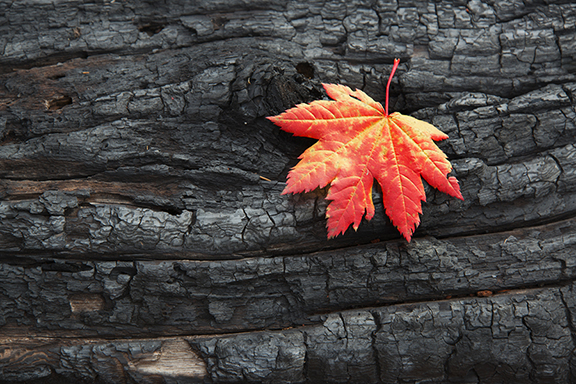 Naam:Klas:Vak:Docent: BP 1
Persoonlijk portretBP 2
Poster gevaarlijke stoffenBP 3
Presentatie BP 4 
Informatieboekje Arbo
BP 5 InstructiefilmpjeBP 6 Vakbondsleden wervenBP 7 SkillskaartenBP 8 InternetonderzoekBp 9 
Een ontruiminsplanBP 10 
Poster wat is kwaliteit